Hilaire Belloc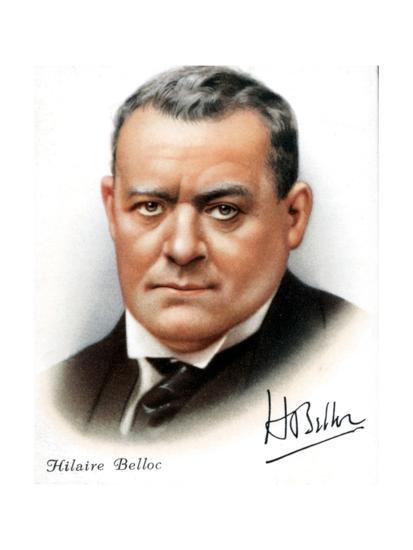 Born: 1870, La Celle-Saint-Cloud, FranceDied: 1953, Guildford, EnglandWriting: Essays, Travel-Writing, Poetry, HistoryMatilda told such dreadful lies,It made one gasp and stretch one's eyes;Her aunt, who, from her earliest youth,Had kept a strict regard for truth,Attempted to believe Matilda:The effort very nearly killed her…